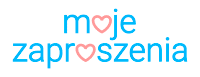 Imiona Państwa Młodych:Ewelina i JanuszData wesela / uroczystości:21-10-2019Uwagi dodatkowe:brakWpisane dane są przykładowe. Prosimy o ich zmianę na własne.